Спортивно-массовое мероприятие для детей «Со здоровым дружен спорт!»7 апреля 2017 года  в Удельно-Дуванейской сельской библиотеке было проведено спортивно – массовое мероприятие для детей «Со здоровым дружен спорт!»  Целью мероприятия  пропаганда здорового образа жизни среди детей и подростков; создание духовной, творческой атмосферы, способствующей развитию физического и творческого потенциала ребенка; пропаганда и привитие интереса к различным видам спорта.   Мероприятие состояло из двух этапов. Первый – беседа о здоровом образе жизни. В ходе этой беседы дети ответили на несколько вопросов: «Для чего нужно здоровье?», «Главные факторы здорового образа жизни», так же с ребятами была проведена зарядка, где они получили большой заряд бодрости и укрепили свое здоровье.  Следующий этап  мероприятия – ознакомление детей с понятиями «стресс», «депрессия». Узнали много способов снятия стресса. Вместе с ведущими дети исполнили  песню  «От улыбки станет всем светлей», после чего у всех присутствующих улучшилось настроение.  Далее была проведена веселая физкультминутка и загаданы загадки на тему гигиены и спорта.   В заключении мероприятия детям были розданы информационные памятки «В здоровом теле – здоровый дух!».На кануне дня здоровья для детей был объявлен конкурс рисунков «Мы за здоровый образ жизни». В конкурсе  приняли участие 10 детей, все они получили сладкие призы. Их рисунки были размешены на стенде.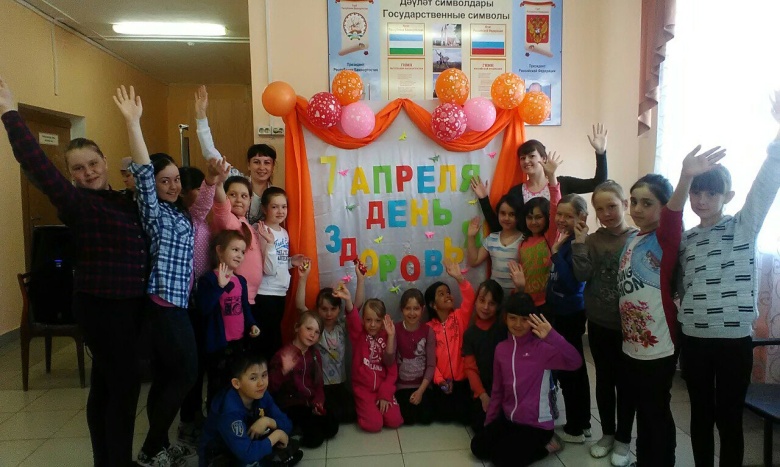 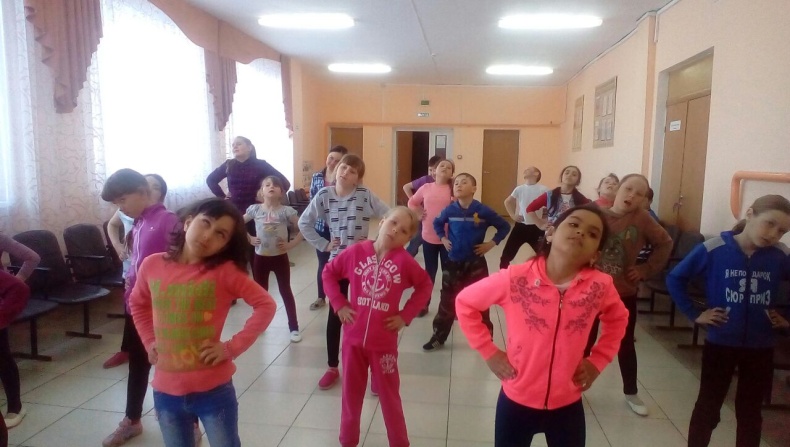 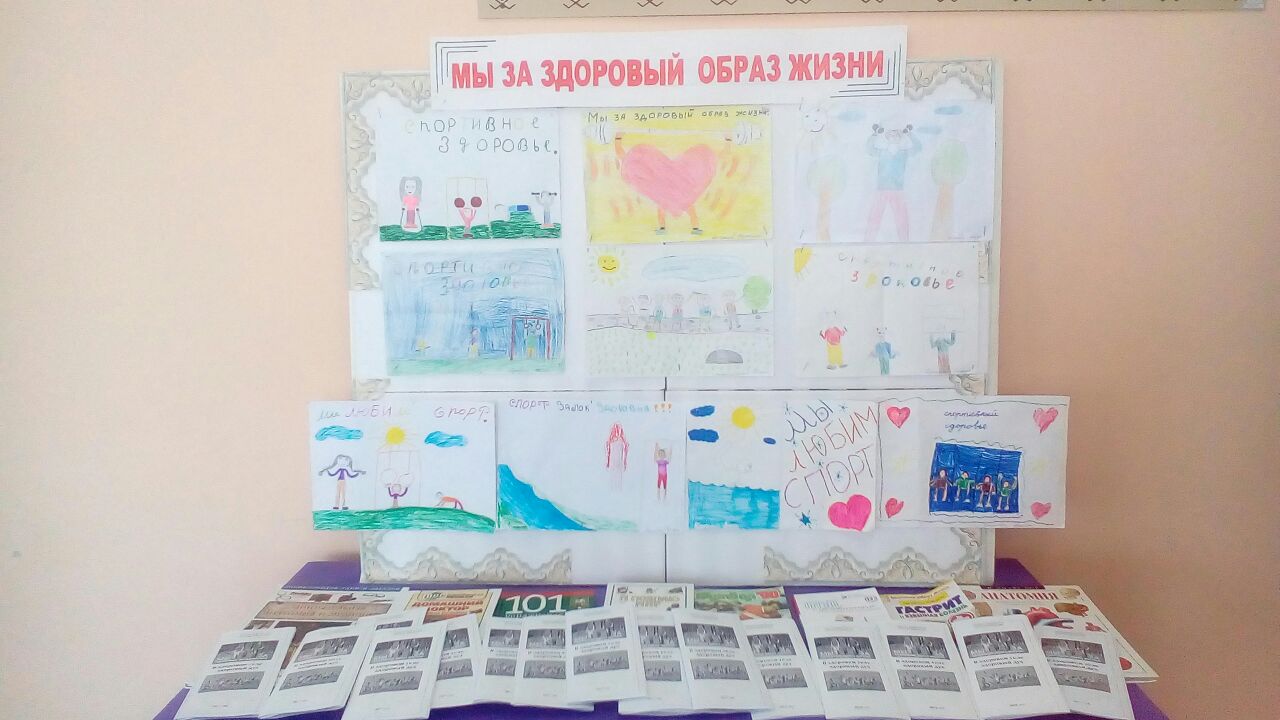 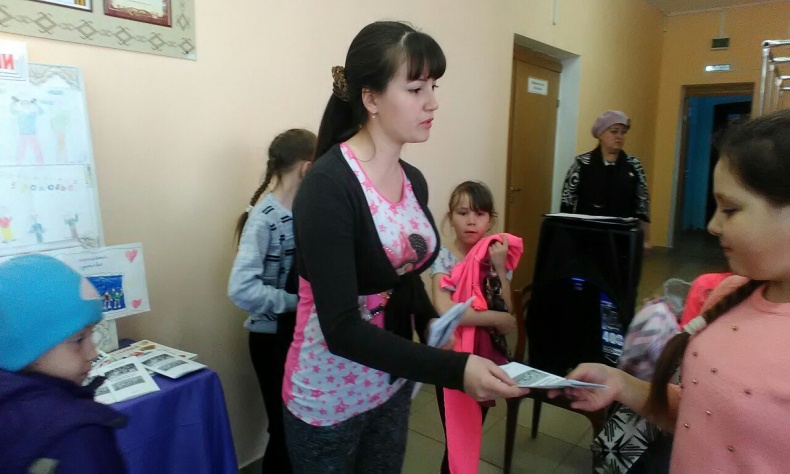 